Dear Parents and/or Guardians,Your student is enrolled in a course that offers the opportunity to receive high school credit as well as college credit in a partnership with Oregon Institute of Technology (Oregon Tech).  Within this dual credit agreement there are few items of great importance: cost, benefit and expectations.Dual Credit courses through Oregon Tech are currently priced at $100 per course or no cost to free/reduce lunch students.  Dual Credit courses are steeply discounted from standard tuition and exempt from all other university fees. Please note that due to the steeply discounted tuition rate, dual credit classes are non-refundable.Dual Credit courses fulfill high school requirements as well as offer a jump start on college coursework. Dual Credit students have access to most Oregon Tech resources, most importantly our vast library network.Dual Credit courses maintain the college level rigor and outcomes as courses offered on the college campus it is vital that you and your student discuss existing obligations and priorities before requesting college credit.If you and your student are interested in further pursuing Dual Credit in this course, please let your teacher know.  Your student must complete the dual credit application and registration process with Oregon Tech (www.oit.edu/dual-credit-enroll). Once a student fills out the application, they will receive an email with 48 to 72 hours with their student ID# and registration instructions. Please remind your student that checking their email is vital piece of college coursework and they risk missing important information and deadlines if they do not check regularly.Please feel free to contact Educational Partnerships and Outreach if you have any questions. We are looking forward to working with you and your student on their academic journey.Sincerely,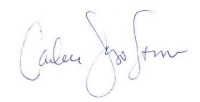 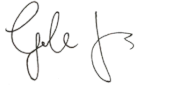 Return to school by October 5th, 2020 Please do not resubmit this form if you have already done so for another course this academic year I, ___________________________ ______________________ (parent printed name), consent that my child, ___________________________ (full printed name), can participate in Dual Credit courses with _______________________ (printed name) High School and Oregon Tech. I understand that Dual Credit courses are currently assessed tuition at $100 per course and agree to any and all charges assessed to my students Oregon Tech account.  Payment or tuition waiver is due, along with the parent permission form no later than October 5th, 2020.________________________________________Printed Parent Name________________________________________Signature________________________________________Parent Email Address________________________________________DateOregon Tech Dual Credit DeadlinesOregon Tech Dual Credit Deadlines                                October 1th  Dual Credit applications due                                October 5th  Registration and tuition payments dueCarleen Drago StarrGale Jonescarleen.drago@oit.edugale.jones@oit.edu 503.821.1297503.821.1306Director, EPOPre-College CoordinatorWilsonville, ORWilsonville, OR